File structure by Abby Jones J Term 2020 Here is the C: drive (my computer’s hard drive) 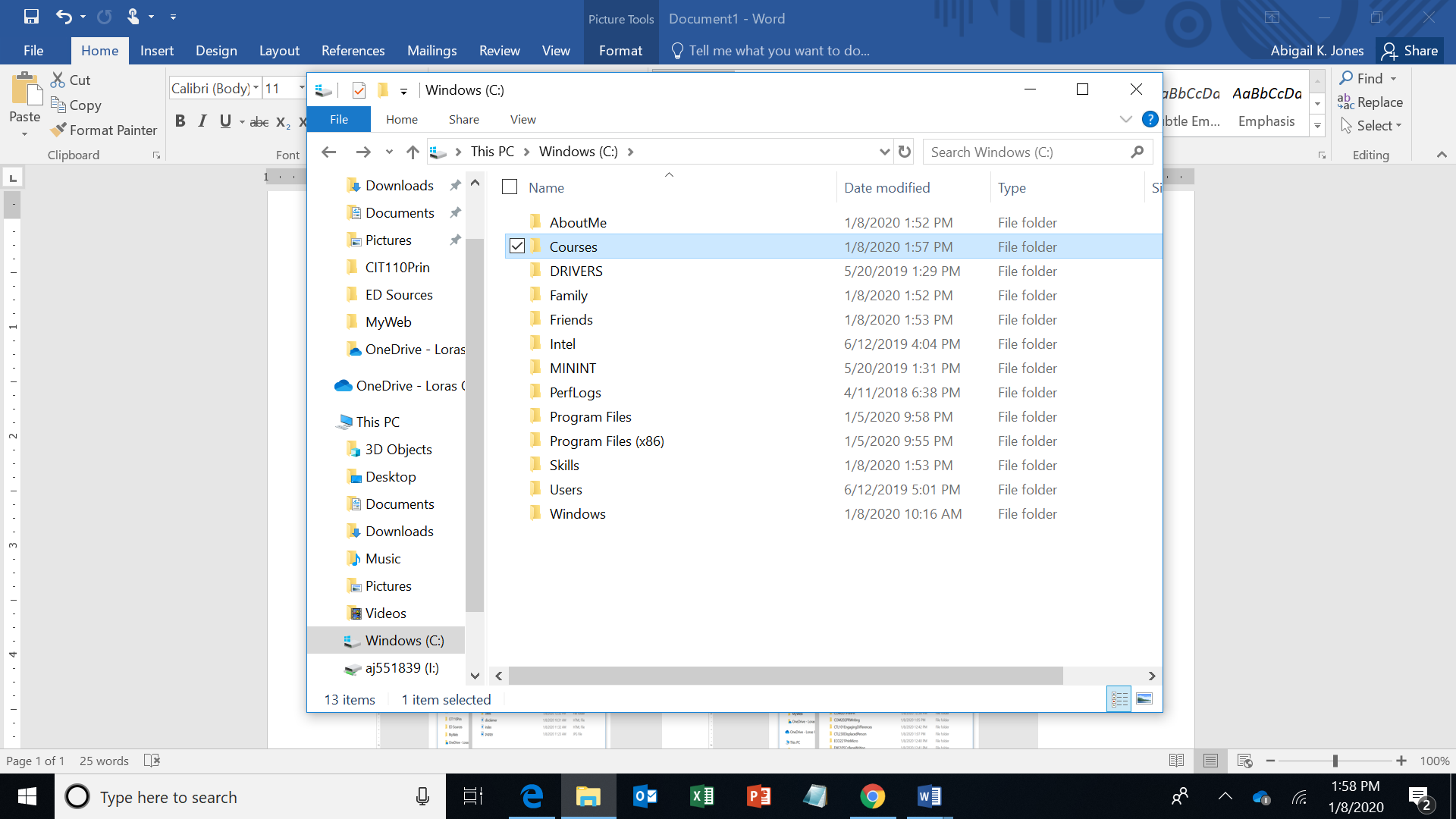 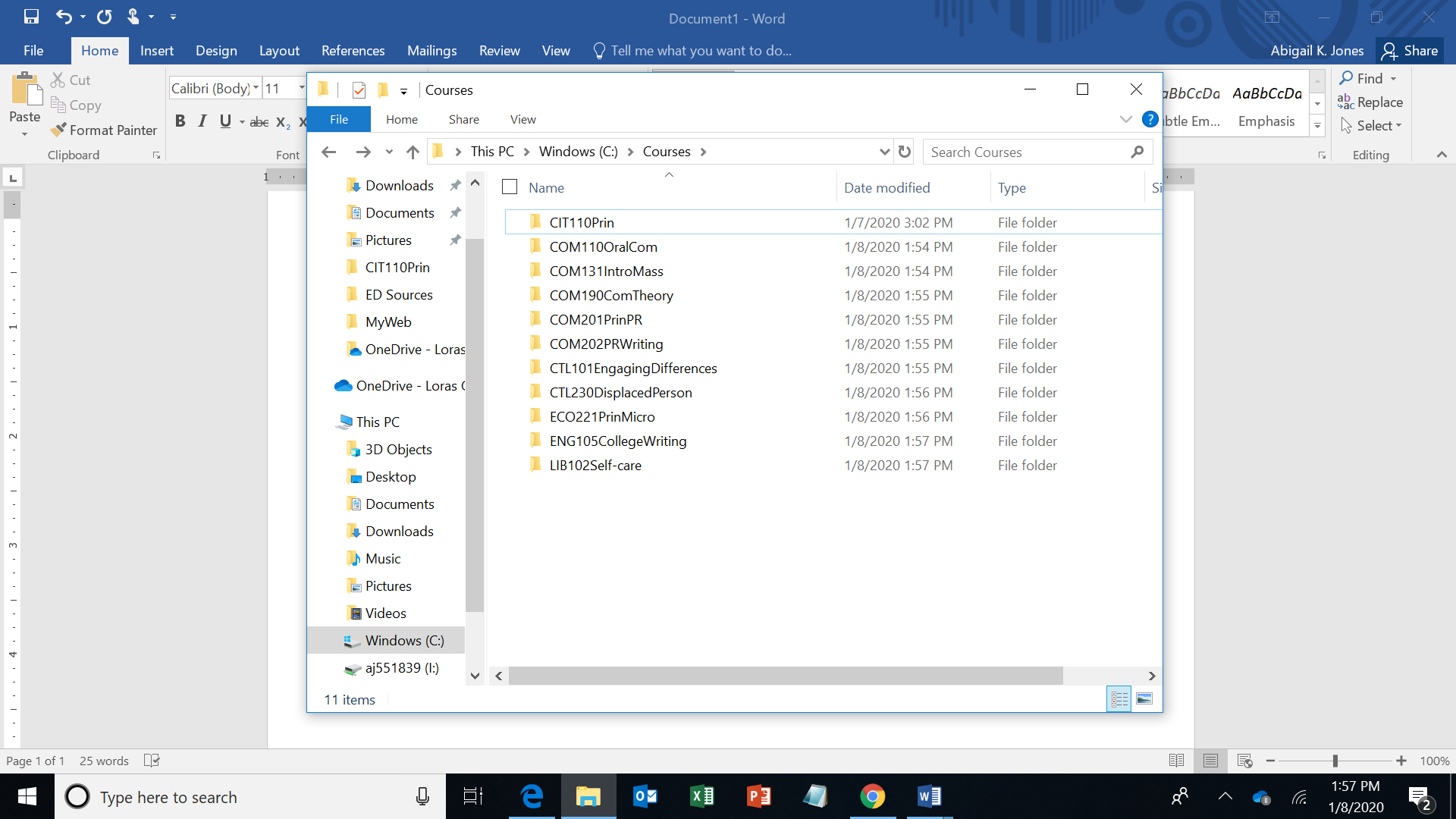 And the I: drive (remote server’s hard drive)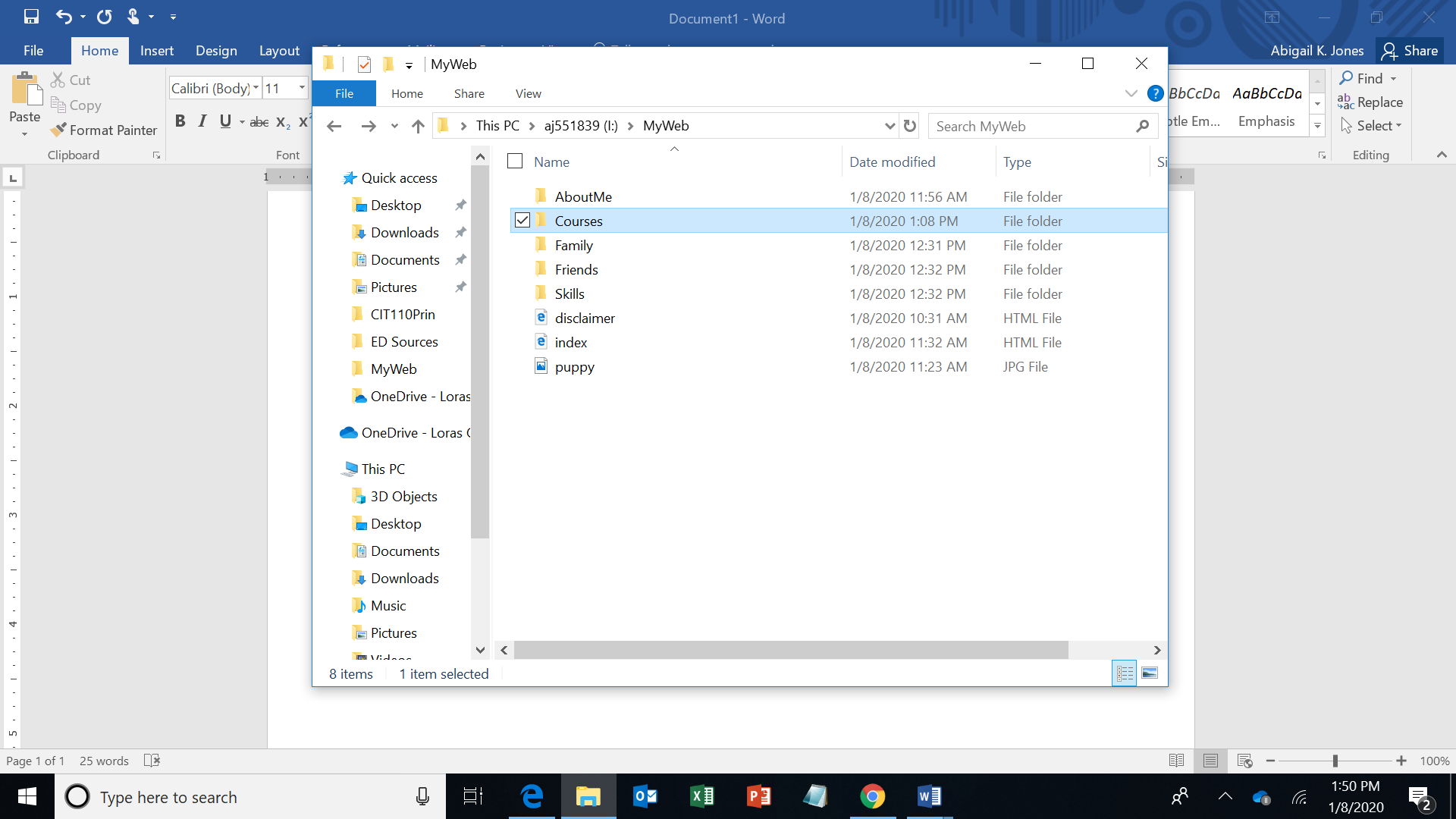 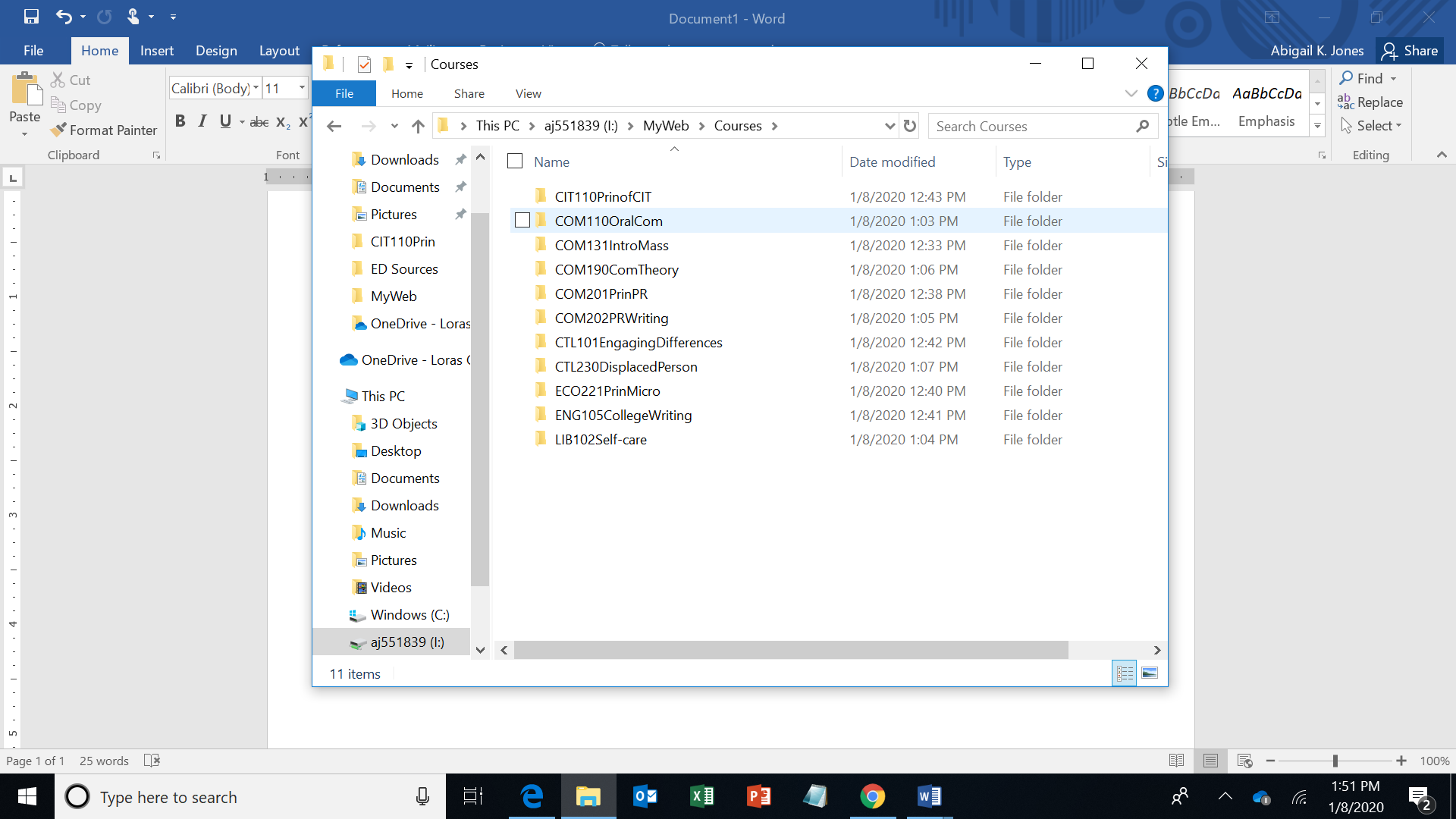 